		CAPEL PRE-SCHOOL     Reg Charity No: 271366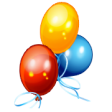 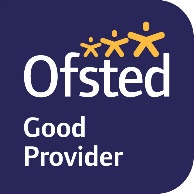 Capel Village Hall, Falmouth Place, Five Oak Green, Tonbridge, Kent TN12 6RD            Tel  01892 833363   Mob 07936 151326Email: admin@capelpreschoolfiveoakgreen.com     website:  www.capelpreschoolfiveoakgreen.com Term 2 Newsletter (2022)Dear Parents and Carers,Children in Need: week beginning 14th NovemberWe really enjoy supporting this worthwhile charity.  We will be holding a PJs day on Friday 18th November and all children are encouraged to join staff and come to Pre-School in their pyjamas!  We will be doing bear and spotty activities all week and children are very welcome to dress in spots during the week if they would like to. There will be a bucket in the corridor for your kind donations.  Many thanks!Christmas Post-box: from Monday 5th DecemberIf your child wishes to send Christmas cards to their friends at Pre-School, then please encourage them to use our post box which will be situated in the corridor.  The children always enjoy posting their cards! For your convenience, a list of names is situated next to the post box.  Please make sure that names are printed clearly on the envelopes.Christmas Party:  Monday 19th December 9.30 – 11.Our Christmas Party will be on Monday 19th December Pre-School children are all warmly invited to attend.  The arrangements are as follows:If your child usually attends on a Monday, then their day will be a normal one.  If your child does not attend on a Monday and you would like them to come to the party, then please bring them in at 9.30 and pick them up at 11:30 as usual. Lots of Christmas themed fun and games are organised and there will be a visit from a surprise guest (Ho! Ho! Ho!). Every child will receive a gift from Pre-school.  The staff will be providing the food for the party, so please do let us know if your child would like to attend so that we can ensure that we have plenty for all!All children attending the party are asked to make a donation of £5 to Pre-School to help pay for the present and food.  If you have any queries regarding this then please speak to Zita or Kim at the end of a session.Other Preschool Reminders:Clothes and possessions should always be clearly labelled to prevent confusion and upset.  We are now selling second-hand uniform in a box in the corridor.  Please see a member of staff if you wish to purchase an item, every item costs £1.We now have a supply of all-weather waterproofs that the children are able to pull on when going outside. All children have access to the outside play area at their request, unless extreme weather conditions prevent it (even our super gear has its limits!).We hope that you are all enjoying the update letters including photos that we are now regularly sending out.  You can also find out more details about what your child has been up to at Pre-School by looking on the notice board in the corridor.  There you can find our curriculum plans for the week.  This term we have/will be talking and learning about Halloween, fireworks, Remembrance Day and Christmas.Also, in the corridor you will find our suggestions box- we welcome any suggestions from parents.During the last week of term, we will be wearing Christmas Jumpers all week if your child would like to join in!KEY PERSON MEETINGSYou should all by now have booked your next Key Person Meetings which are due to take place on the 15th and 22rd November from 16.45.  If not please see your child’s Key Person as soon as possible.These meetings are also a good time to discuss if it would be good for your child to attend more sessions per week.  We have spaces on some sessions each week, but these are filling up so please do email Alison if you would like to add any in – the usual address admin@capelpreschoolfiveoakgreen.com IMPORTANT: Health and Safety Notices.Your child’s safety and well-being at Pre-school is very important to us.  With this in mind, we would like to draw your attention to the following: Please make sure that when driving you enter the car park slowly and carefully.  When walking to Pre-School through the car park please do make sure that your children do not run and are kept under close supervision at all times.Many of the children bring similar lunchboxes and flasks to preschool.  Again, to avoid confusion and to assist in their independence, please name drinks and lunchboxes so that your child can recognise their own. Please remember that it is not necessary to bring drinks, other than flasks for lunchtime. Pre-school provides milk or water throughout the day, and we have an adequate supply of cups.  On Health and Safety grounds, at NO TIME is it legitimate to send children to Pre-school with drinks containing medication.If you have changed your contact details, especially EMERGENCY CONTACT DETAILS, please make sure that we have any new information. It is essential that we are able to contact you or your representative in an emergency. Thank you.In the event of there being a period of icy and snowy weather, or other extreme weather, then please do remember to keep an eye on the Website and our Facebook page for up to date information about whether we are open or not.  
Term Dates:Term 3 Monday 9th January - Friday 10th FebruaryTerm 4 Monday 20th February – Friday 31st MarchTerm 5 Monday 17th April - Friday 26th MayTerm 6 Monday 5th June - Friday 21st JulyWith very best wishes for the rest of the term and for the approaching festive season!Capel Pre-School Staff